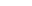 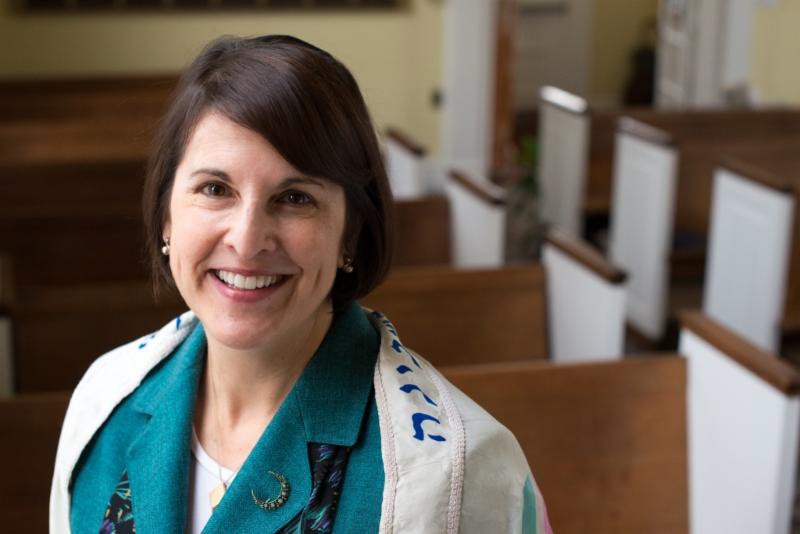 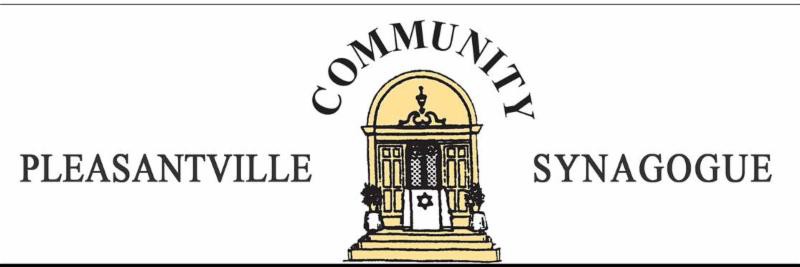 VOLUME XXIII, NUMBER 5	WWW.SHALOMPCS.COM	JANUARY 2018The  Rabbi's Column:What Happens After  B'nei Mitzvah?by Rabbi Dr. Julie  Hilton DananMany of you may know that every month I lead a parent-child education program for all the B'nei Mitzvah class families. We do things like go on hikes, volunteer or learn to put on tefillin. B'nei Mitzvah at PCS are very meaningful and moving, thanks to  our wonderful teachers, dedicated volunteers, dynamic Hebrew School director Galit Sperling, and  fantastic  Tutor/B'nei Mitzvah Chair Ed Sperling. I'm glad that B'nei Mitzvah at PCS are such a meaningful and transformative process  for our kids, and  their parents  along with them.Now it's  time  to  have  equally meaningful and  involving  programs  for teens  after seventh grade. As we always say to our students, B'nei Mitzvah is not an end in itself. Jewish education does not end in junior high. B'nei Mitzvah should be about "becoming" - becoming an active young adult member of a community and a people. When I was  writing  my  book for Jewish parents  a few years ago, I learned that research indicates that "continuation of Jewish studies through high school is considered by some researchers  to  be one of the  critical predictors  of adult Jewish identification and observance."At a recent B'nei Mitzvah parent-child program that Galit and I co-led on "Putting God on the Guest List" (based on a book by that name that all the  parents  receive), the  students  were asked to share their questions about the process. One of them wrote, "What happens after Bar/Bat Mitzvah?" I'm afraid  that  we  still haven't  answered  that  question satisfactorily, but I hope that  in 2018 we will be able to  do  so. I'm proud that we have  realized a lot of goals  since I came to  PCS over two  years  ago. But one of my  most cherished goals  has  yet to  come to  fruition: to  develop a teen program, including  an education program (along the  lines  of the Reform movement'sconfirmation classes) and a youth group for our  teens.Last year we were off to a good start as we hired Julia McCarthy to be our part-time youth director, and she led monthly programs for our teens. We  joined a cohort of other synagogues  to learn and do teen programs. About 10 teens joined Julia and me for dinner last spring (funded by a mini-grant from the Westchester Jewish Teen Learning Initiative), and  we planned  an even fuller program for this year that would focus on monthly programs on Judaism and the environment. When Julia  left over the  summer  to  start a full-time  position, we  were  in the  middle  of major budget cuts and other changes, and were simply not able to get this new program going this fall. I regret that and apologize to  our teens  and parents  for the setbacks on our plans.Fortunately, we are getting  back on track. After our recent PCS service afternoon  at theJCCA, five PCS teens - Isaac Gordin, Sydney Schulz, Miranda Miller, and Jordan and Molly Galin -  met  with me  and  board member  Laurie  Hirsch Schulz at Jean-Jacques  to  "reboot" our program for the spring. We decided to maintain our focus on Judaism and the environment/ nature for this spring, while  also  engaging  in service and  social programs. Later some of us  connected with Aydin Mayers, our PCS member and song-leader who is a regional and national leader in the BBYO (B'nai Brith Youth Organization) movement. He encouraged us to restart a BBYO  Youth Group as  one of our teen offerings. PCS board member Robin Berman,  a high school teacher, has  kindly  volunteered to  be the  adult advisor for that teen-led group.Our first teen program for 2018 will be on Monday, January 15, participating in a county-wide MLK Teen Service Day with  J-Teen  at Westchester  Reform Temple in Scarsdale (see flyer  below). Students  are encouraged to  bring friends  (Jewish or not).Carpools need to be arranged from PCS. Please sign up now! PCS participants will meet at PCS on that Monday at 9:30  am to  carpool together,  returning to  PCS  at 1:30  that afternoon. Registration and parent permission slips are required - all available on this site: https://www.eventbrite.com/e/mlk-day-disaster-relief-with-the-afya-foundation-tickets- 39730658469. If  you have  questions,  please contact the  PCS office.Our group discussed programs for the rest of this  spring. For February,  we  will schedule a teen kickoff pizza dinner at PCS, date soon TBA. Later in the spring, we aspire to participate in the newly  formed  Pleasantville  Interfaith Youth Group  (organized  through St. John's  Episcopal Church) to  experience  a  nature  program with the  Rewilding  Institute,  (https://www.rewildingschool.com) and  to  have  one or more  educational ecology programs  led  by  a student rabbi from the  Academy for Jewish Religion. We plan to charge a small amount for some programs to cover costs. The teens were also willing to lead a Shabbat service later in the spring. Finally, Laurie Hirsch Schulz and her daughter Sydney have been looking into a teen Shabbat retreat at Surprise Lake Camp. This  is something  we have  been dreaming of for a long time.Our goal for the spring is to establish an active youth group (hopefully BBYO) being led by the kids with educational components, AND in the fall to launch a high-quality,  fun educational program, taught by me with the help of AJR student rabbis. I envision a set of rotating annual themes (Environment, American Judaism,  Israel), with very  participatory programs  and  exciting field trips.If you have a teen son or daughter, please, please encourage them to come to the January 15 MLK service day and our other upcoming teen programs. We would also love to have them join our teen steering committee. The teens are young adults, and we want them to help  plan their own events and goals.Friends, a quality teen program is not an extra, a bonus or an afterthought. Teen education and involvement can be vitally important to  our  students,  to  our PCScommunity's future and indeed to the future of the Jewish people. It is  also  one of my personal priorities and values. Although  we have hit some speed bumps  along the road,  this is  one priority that I'm not willing  to  forsake,  and  I hope that it will be as  important to  all of you as it is to me. Please support our  program. I welcome your  involvement,  and if  you have any questions  or  ideas,  don't hesitate to communicate!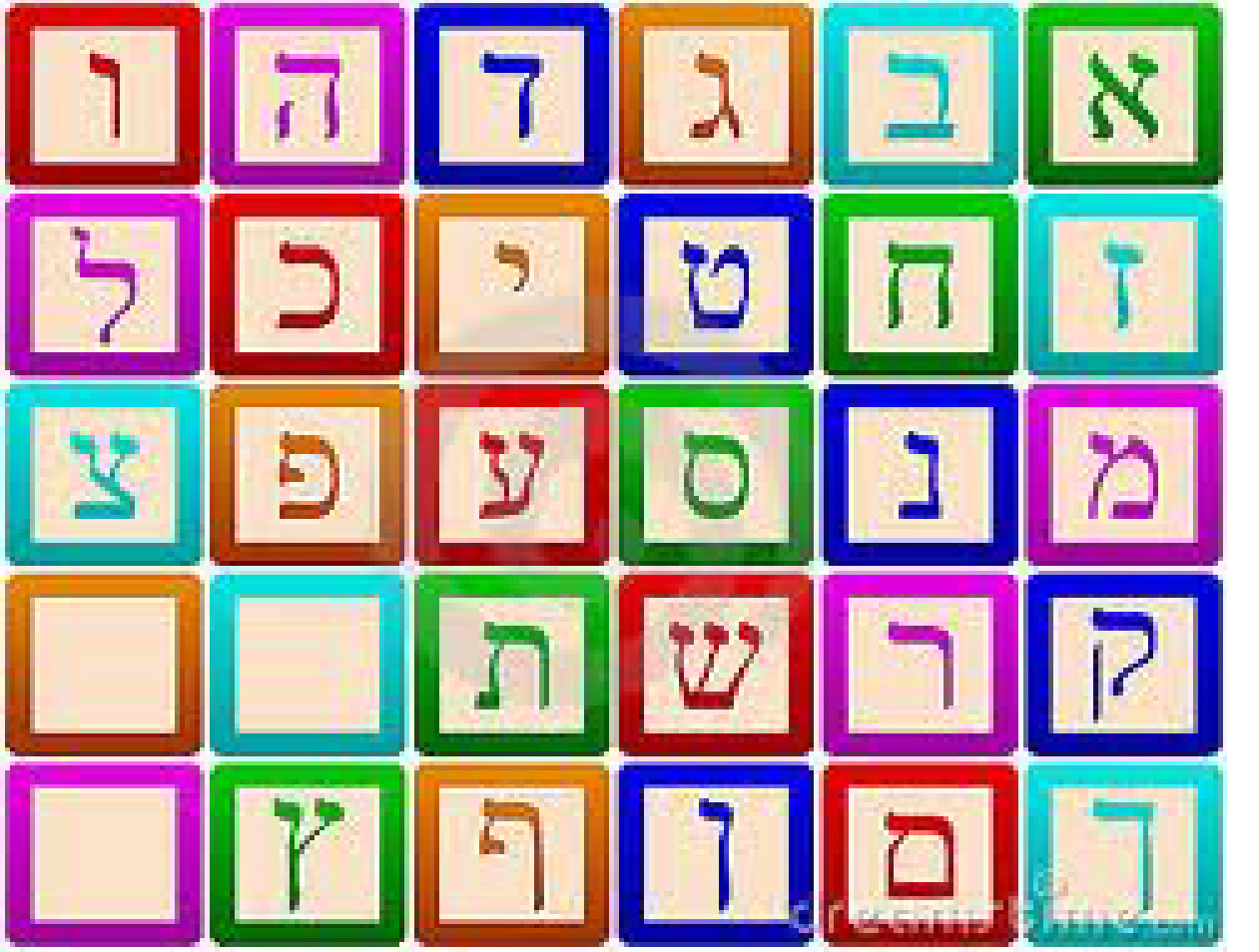 Best wishes for a great 2018!HEBREW  SCHOOL HAPPENINGSby  Galit Sperling, PrincipalThis December, the students of the PCS Hebrew School were excited to prepare for, and celebrate, the Festival of Lights - Hanukkah! Students of every age learned about Hanukkah in a myriad of ways: through history, modern-day application of Jewish values, arts and crafts, and more!Below are photos from the traditional visit of Hebrew School students to the Atria in Briarcliff Manor, where we sang songs with senior residents and their families, and students handed out cards and gelt. Following this wonderful mitzvah, we came back to PCS for the congregation-wide Hanukkah party, where we decorated and spun dreidels, enjoyed a delicious latke competition, and lit a record-setting number of menorahs for the sixth night of Hanukkah!The story of the Macabees' victory and the rededication of the Temple became quite relevant to our small community of Pleasantville on December 22, as we had our own "re-dedication" in the community square on Manville Road. It was wonderful to see so many Hebrew School families and community members coming together to light up the night with hope, singing together around our town's new  dreidel.This winter brings several exciting class events to look forward to for our Hebrew School students and families - see below!Upcoming  Hebrew School Dates:Thursday, January 4: Classes ResumeSunday, January 14 (MLK Jr. Weekend): No ClassesFriday evening, January 19: Kitah Vav (sixth grade) Class Shabbat Ritual DinnerSaturday evening, January 27: Kitah Hey (fifth grade) Havdalah Service Friday evening, February 2: B'nei Mitzvah Class (seventh grade) Shabbaton Sunday, February 4 (Teacher Kallah): No ClassesSinging at the Atria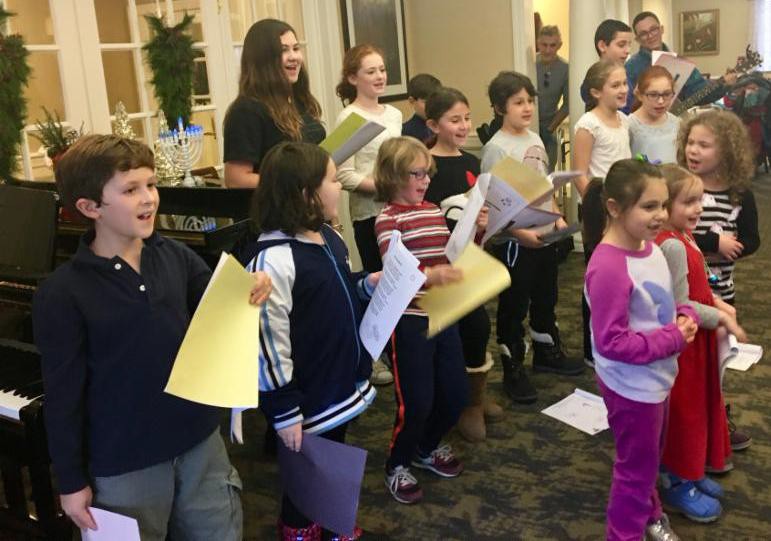 Musicians Karen and Aydin accompanying our students at the Atria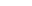 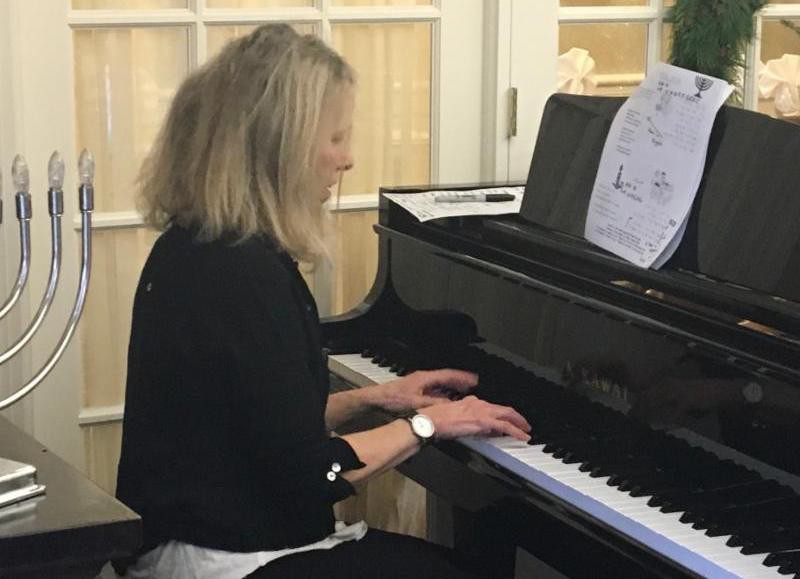 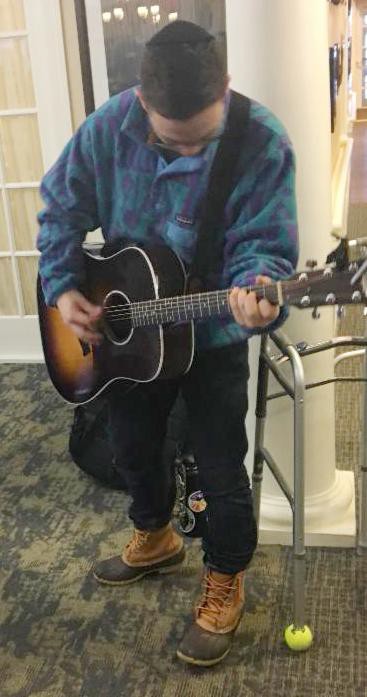 Hebrew School students  at the  PCS Hanukkah party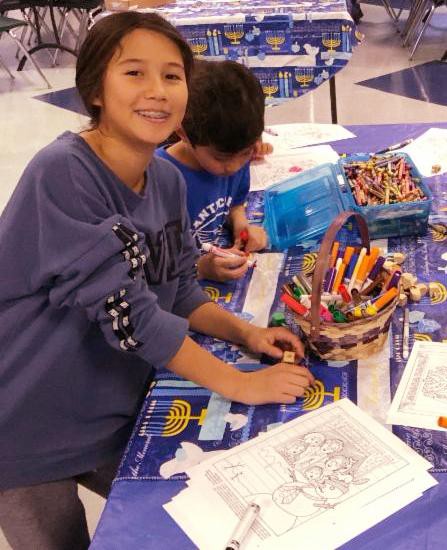 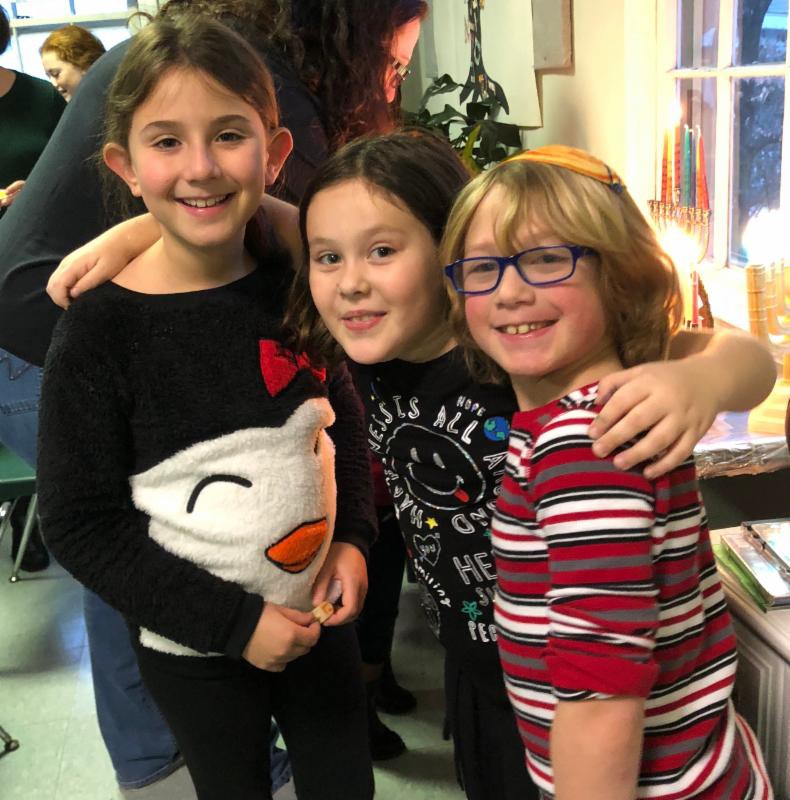 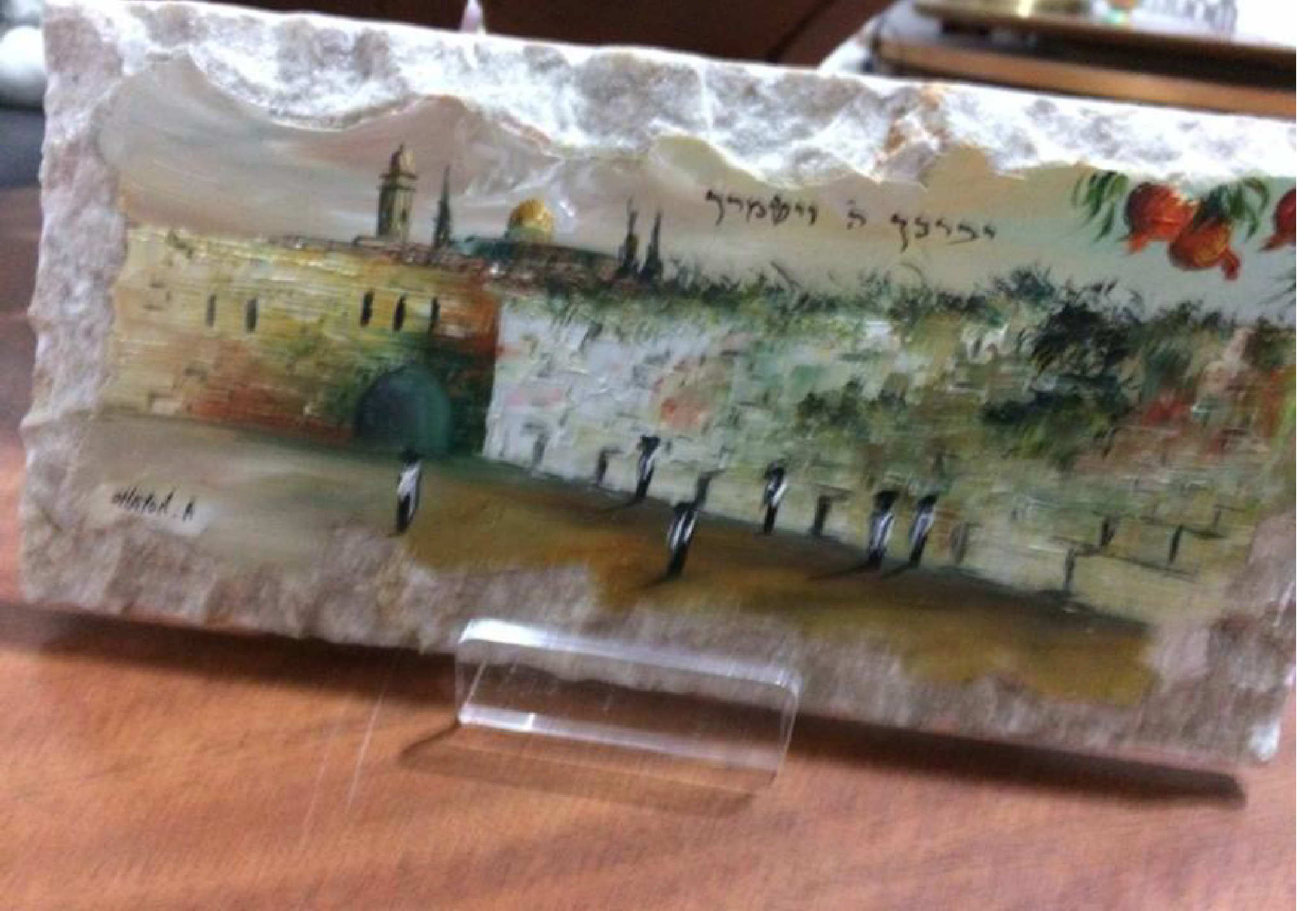 Post cards from Eret z Yi srael*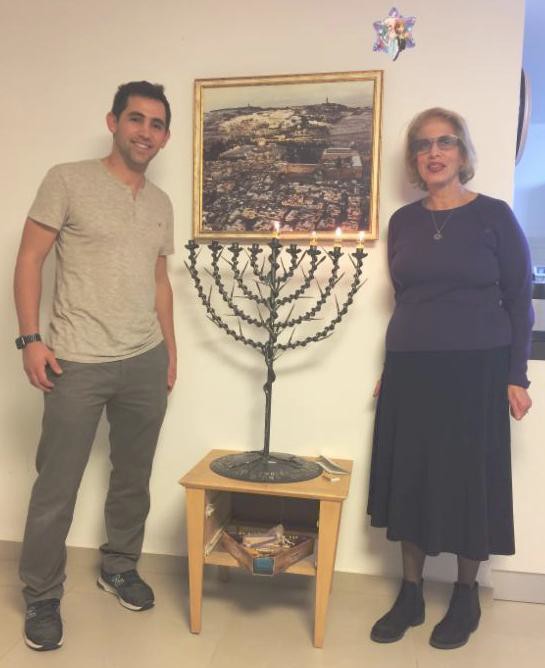 Shalom!Here I am with my friendYedidya, celebrating Hanukkah at hishome. We are standing alongside a hanukkiah made from a rocket that landed in Israel in July 2014.This is my Hanukkah gift from my Bedouin brother, Hashem. It is made of Jerusalem stone and has a drawing of the Kotel on it.Hashem is going to invite me to a Bedouin wedding. That should be an interestingexperience. I do have a Bedouin outfit that I have worn for Purim. I guess it would be nice to wear it for another occasion.L'hitraot, Rachel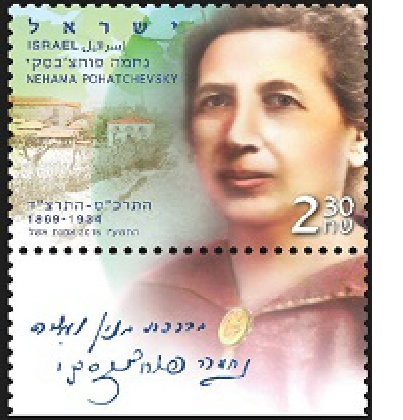 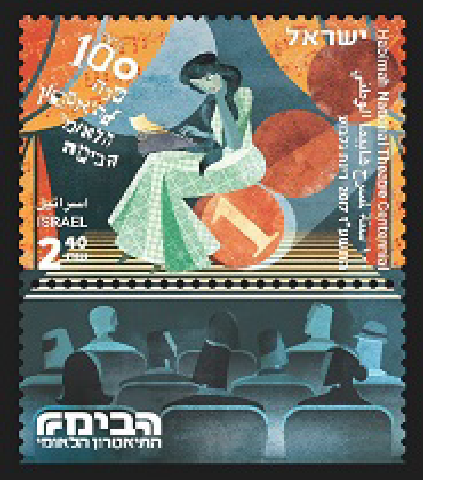 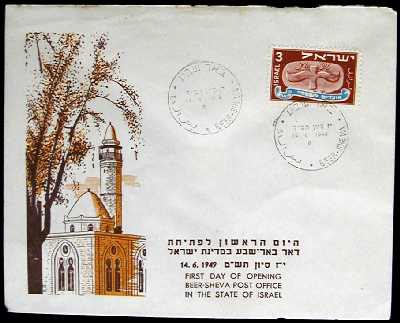 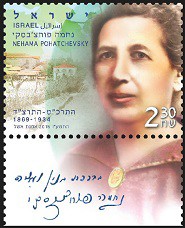 *Our corresp ondent is Rhea ( Ra chel) Wolftha l, long- time PCS congrega nt, who ma de a liya h to I sra el in August 2017.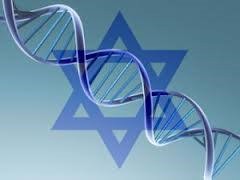 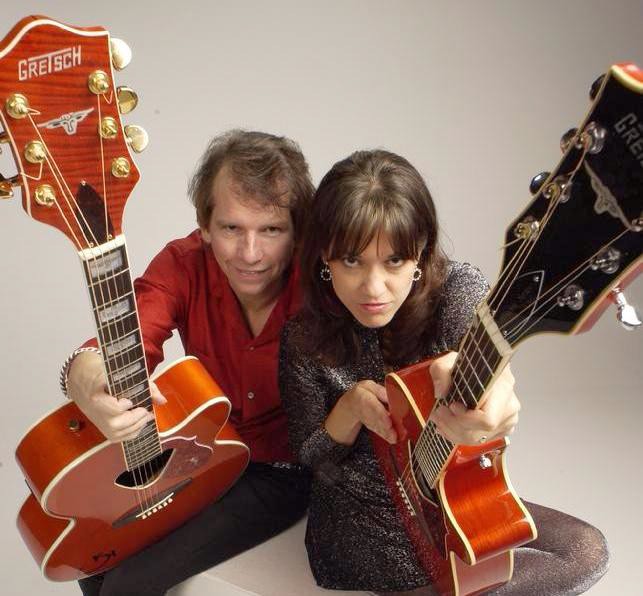 "JEWISH WOMEN AND BREAST CANCER"Tuesday, Jan. 9, 7:30 pmPres ented by Dr. Rand Stack, this could be the one program you don't want to mis s . All are welcome to this free event, which is  not for  women only.For more  info, e-mail Adult  Education committee  chair,Barbara Doctor, or  call the  PCS  office  at 914-769-2672.Click here  for Dr. Stack's  bio.Pleasantville Community Synagogue www.ShalomPCS.com(914) 769- 2672, info@shalomPCS.com 219 Bedford Road,  Pleasantville, NYSaturday, Jan. 13, 8 pmIn the spirit of Martin Luther King, Jr., Day, the popular folk-rock band The Kennedys will perform at PCS to help support Ezra Uganda.The Jews of Eastern Uganda, about 2,000 in number,  are  devout in Jewish practice. They subsist almost entirely on small farming and  raising goats for sale. The funds collected from The Kennedys' concert  at PCS beyond our expenses  will be  donated directly to  Ezra Ugandafor the  purchase  of  a plow and oxen.Visit  www.ezrauganda.org.The cost of admission is $20 (but of course any donations above that are more than welcomed and greatly appreciated!)For more information or to RSVP and pay, please click here or copy and paste: https://the-kennedys-in- concert-at-pcs.cheddarup.comThis will be a wonderful night for a great cause.Please join us!If you'd like to help, please contactTikkun Olam/Social Action Committee chair, Leslie Mack, at lesrn3259@aol.com or call the  PCS office at 914-769-2672.~~~Pleasantville Community Synagogue219 Bedford Road, Pleasantville, NY(914) 769-2672, info@shalomPCS.com, www.ShalomPCS.comIMPORTANT NOTICE!PCS participants will carpool to the following event together, meeting at PCS at 9:30 am and returning to  PCS at 1:30 pm. Please RSVP, or if you can be a driver, please contact Laurie Hirsch Schulz at lhirschschulz@gmail.com or call the PCS office at 914-769-2672.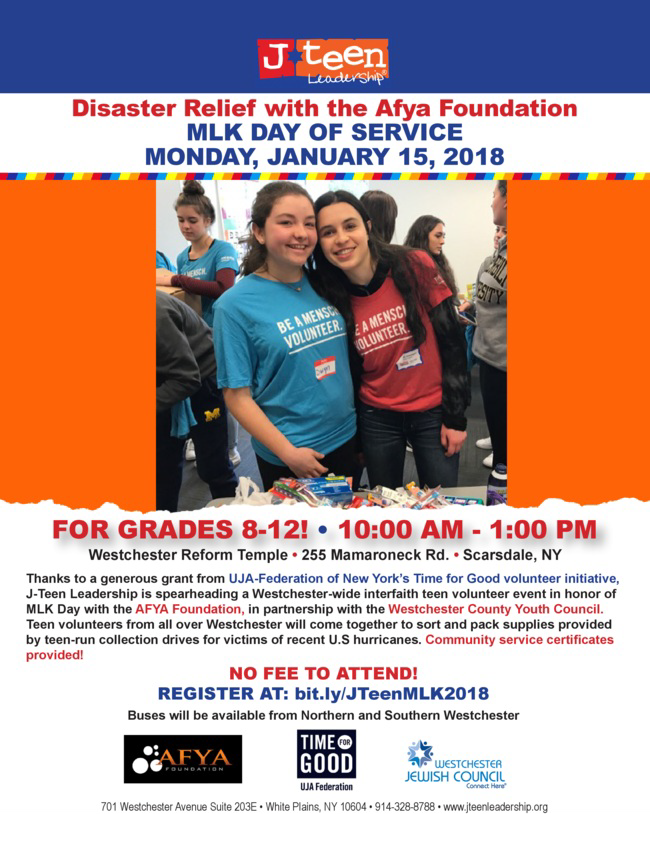 Come to PCS to celebrate Tu B'Sh'vat and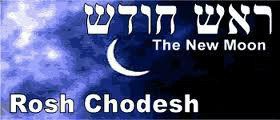 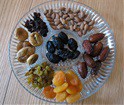 ROSH CHODESH!*Wednesday, January 17,7:30 pmat Pleasantville Community SynagogueWe'll have a mini-seder in honor of Tu B'Sh'vat, the  New Year  of Trees, when we celebratethe environment and appreciate the fruits of the Land  of Israel.Lots of fun with lots of good food, wine, and company!To RSVP or for more informationcall Marcy Gray at PCS at 914-769-2672 ore-mail Robin Berman at awake.robin@gmail.com.* Why do we celebrate the new moon every month? The Jewish nation is often compared to the moon.Throughout history our light has waxed and waned but even in the darkest times it has never been extinguished. This is one reason why, when the head of the new moon - the Rosh Chodesh - appears for the first time in the night sky, we celebrate. Come join us!~~~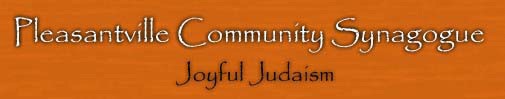 Celebrate Tu B'Sh'vat with the little ones!*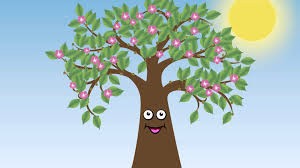 Sunday, January 28,9:15 am-10:45 am~ Arts and crafts ~ Snacks~ Stories and books from PJ Library*The event will take place at a member family's home around the corner from PCS in Pleasantville. For more information and to RSVP, please contact Marcy Gray in the PCS office, mgray@shalompcs.com, 914-769-2672.~~~Pleasantville Community Synagogue219 Bedford Road, Pleasantville, NY www.shalompcs.com ~ 914-769-2672 ~info@shalompcs.com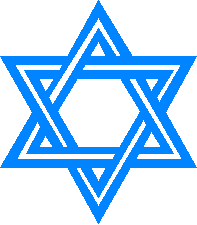 Pleasantville Community SynagogueProgressive  Dinner Invitation!Saturday night, February 3, 2018Enjoy an exciting evening progressing from one home to the next. Meet new people and have fun and great food in a relaxed, warm atmosphere!Meet for hors d'oeuvres at the home of Kathy Schuler & Jon Blackman. Draw one of our host names and proceed to their home for the entrée. Gather again with everyone for dessert at the home of Claire & Oren Cohen.Sign up as a host or come as a guest and bring an appetizer or dessert...Please fill out the form below and send in with a check for $20 per guest (not required of hosts). Make checks payable to PCS and return to PCS, P.O. Box 148, Pleasantville, NY 10570.Att'n: Marlo Klein.Or click on or copy and paste the link below to sign up online:https://pcs-annual-progressive-dinner.cheddarup.comOr feel free to email Marlo Klein at pcsprogressivedinner18@gmail.com----------------------------------------------------------------------------------------------------------------Name(s): _____________________________________________________________________ Cell phone and e-mail:____________________________________________________ Would you like to host a dinner at your home?   Yes____ No_____If yes, how many guests can you accommodate?______Are you able to host a Kosher or Vegetarian dinner? Which?If you cannot host a dinner, please bring: Appetizer________  or Dessert____________Let us know if you have a special dinner request: Kosher ___ Vegetarian____Any  other special considerations (e.g., allergies)?____________________________________JACOB BURNS FILM CENTERComing Soon...Tickets for the 2018 Westchester Jewish Film Festival will  go on sale in mid-February  for the annual festival that will  run  from March 13-29  at the  Jacob Burns  Film Center in Pleasantville. This  year's  festival  will  feature 38 films, a  robust mix  of  documentaries  and narratives. Many ofthe  films  will  be  followed by  speakers,  audience  Q&As,  and receptions.  For  complete information, please visit burnsfilmcenter.org in February. For additional information and  group sales, please  contact Abby  Popper at apopper@burnsfilmcenter.org  or 914.773.7663,  ext.  424.CONTRIBUTIONSWe appreciate the thoughtfulness of those who supportthe Pleasantville Community Synagogue by remembering and honoring their friends and loved ones through their generous contributions.For information on making donations to PCS, including online donations, please click here.Fair Share /General Fund Jan and Bernie Gordon Teddi and Murray Stahl Greg CohenBruce Gutenplan Peter Schaffer Evan Kingsley Eric KleinBernie Gordon Richard Solomon Oren CohenLeslie Mack and Robin Freedman Susan and  Alan FriedmanErica Murkofsky and Michael Rhodes Barbara Altman Bruno and Joe BrunoThe Ehrlich and Ponet families, in thanks to PCS for hosting the Brit Milah of Levi Joshua Ehrlich, son of Shula and NathanHebrew School FundHedi and Ed Sperling, in honor of the yahrzeits of Hedi's beloved parents, Elizabeth (Blima) and Dov Weiss, and Ed's beloved mother, Margaret Sperling.JANUARY YAHRZEITSFanny Goldman, grandmother of Dorian Goldman	January 1Alexander Gordon, father of Bernard Gordon	January 4Marvin  Levine, father of Richard Levine	January 5Edith Mayers,  grandmother of Michael Mayers	January 8Odon Vesei, father of Ann Vesei	January 8 Regina Fisher, grandmother of Dorian Goldman	January 14 Kenneth Wolf, father of Michael Wolf	January 21Lillian Levine, wife of Richard Levine	January 21Estelle Herman,  mother of Diana Benattar	January 23Joel Serebin, father of Ben Serebin	January 24Aaron Netburn, father of Malcolm Netburn	January 24Celia Lubelsky, mother of Janice Sandbank	January 25Leslie Ogrin, father of Mara Cohen	January 28Marion  Gaines, mother of Jonathan Church	January 28To  all PCS members:If you or another member suffer personal tragedy or loss or are otherwise in need of help, please immediately contact Rabbi Julie at (914) 769-2672 or Rabbi@ShalomPCS.com, or to our Caring (Chesed) Committee Chair, Susan  Friedman at (917)  846-3038,  or  SFriedman@ShalomPCS.com.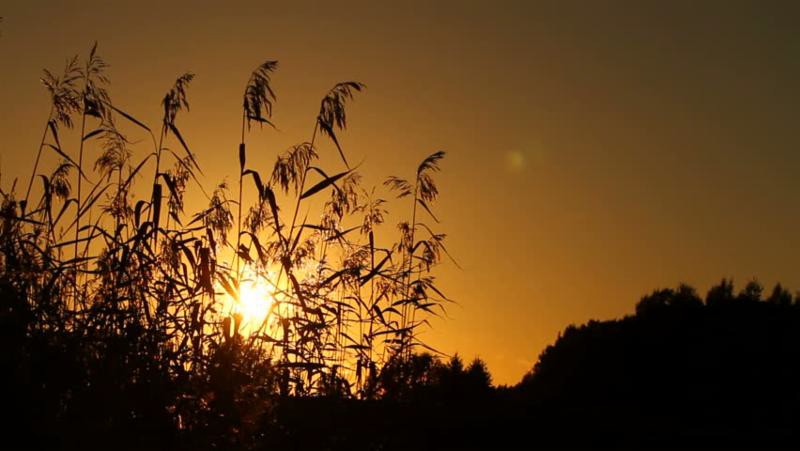 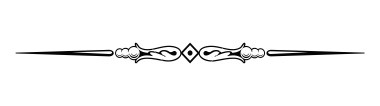 The PCS Yahrzeit Memorial Board is a beautiful and symbolic place to honor your loved ones while helping to support your synagogue. The anniversary of their passing will be commemorated with a light by their name plate. You will find the appropriate form for purchasing  a memorial name  plate  by clicking here.Pleasantville Community Synagogue Mission StatementP l e a s a n tv i l l e C o m m u n i ty S y n a g o g u e i s a w e l c o m i n g J e w i s h c o m m u n i ty c o n n e c ti n g p e o p l e o f d i v e rs e tra d i ti o n s a n d 
ba c k g ro u n d s w h o w a n t to s h a re a j o y o u s s p i ri tu a l a n d 
c u l tura l h o m e .        PCS officers  and trustees:OfficersPresident: Leyla Nakisbendi Secretary: TBDTreasurer: Oren CohenVice President: Roberta Korus Vice President: Richard SolomonBoard of TrusteesDavid Benattar dbenattar@ShalomPCS.comRobert Marshak rmarshak@ShalomPCS.comRobin Berman rberman@ShalomPCS.comLeyla Nakisbendi lnakisbendi@ShalomPCS.comGregory Cohen gcohen@ShalomPCS.comKaren Neuburger kneuburger@ShalomPCS.comOren Cohen ocohen@ShalomPCS.comLisa Nicotra lnicotra@ShalomPCS.comJonathan Goodman jgoodman@ShalomPCS.comLaurie Hirsch Schulz lhirschschulz@ShalomPCS.comAmy Gutenplan agutenplan@ShalomPCS.comBen Serebin bserebin@ShalomPCS.comRoberta Korus rkorus@ShalomPCS.comRichard Solomon info@ShalomPCS.comSheila Major info@ShalomPCS.comRabbi Julie Danan rabbi@ShalomPCS.comTo  contact PCS:Phone: (914) 769-2672;  Fax: (914) 769-1795;  Website: www.ShalomPCS.comMarcy Gray, Synagogue Administrator: (914) 769-2672; mgray@ShalomPCS.comGalit Sperling, Religious School: (914) 773-0043; principal@ShalomPCS.com Barbara Doctor,  Member Accounts: (914) 747-3017; Accounts@ShalomPCS.com